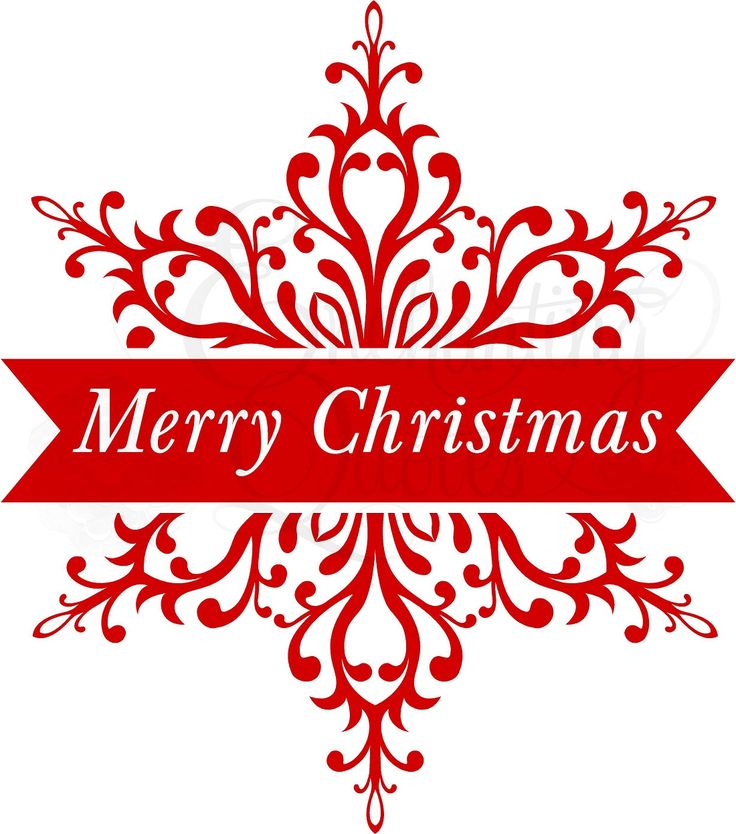 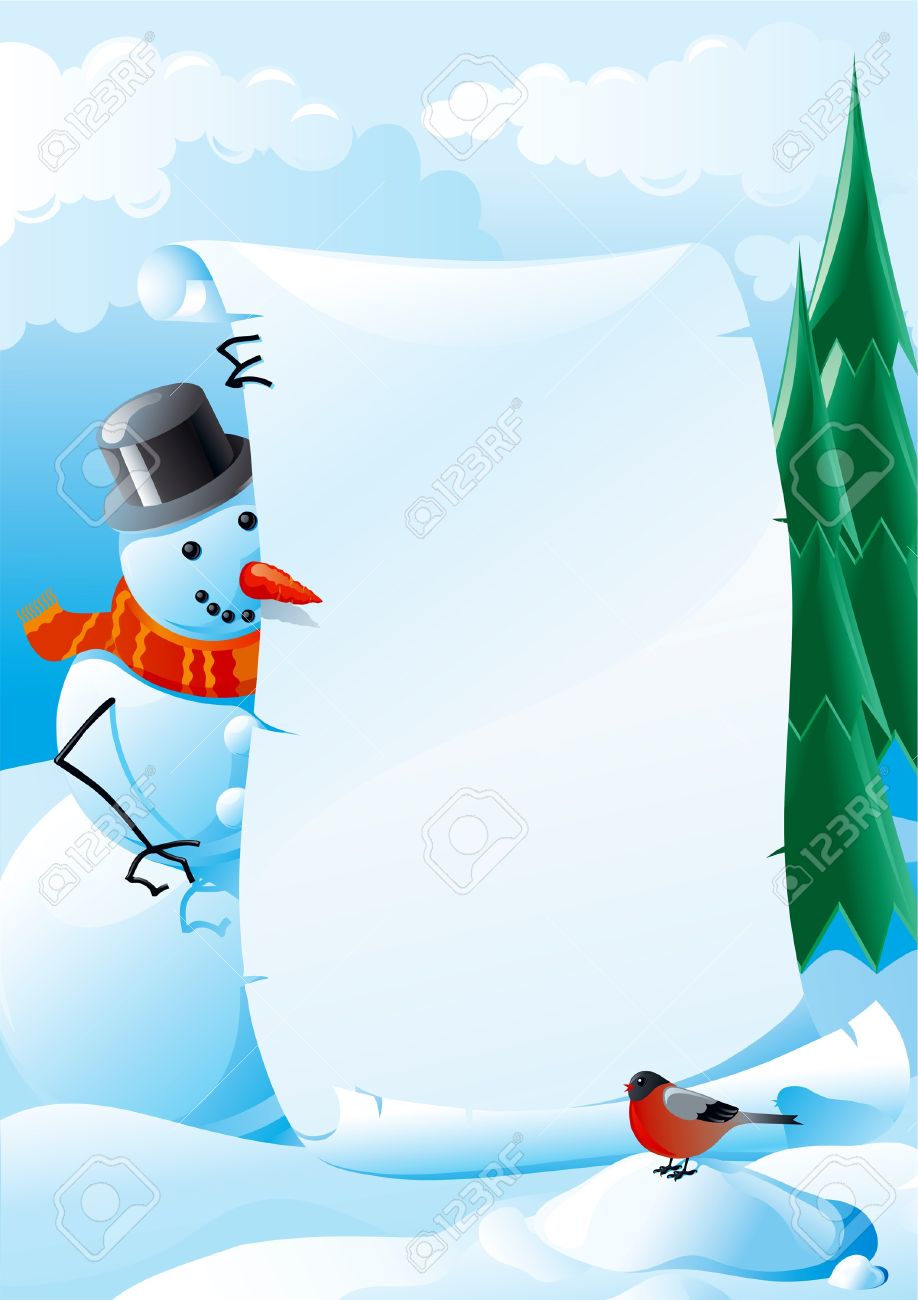 
Los geht’s!
 mit Begrüßung durch
- Herrn Denninghaus -  
und 
- Herrn Kirchstein -

Zunächst eine musikalische 
Unterhaltung am Klavier 
- Sarah Jensen – 
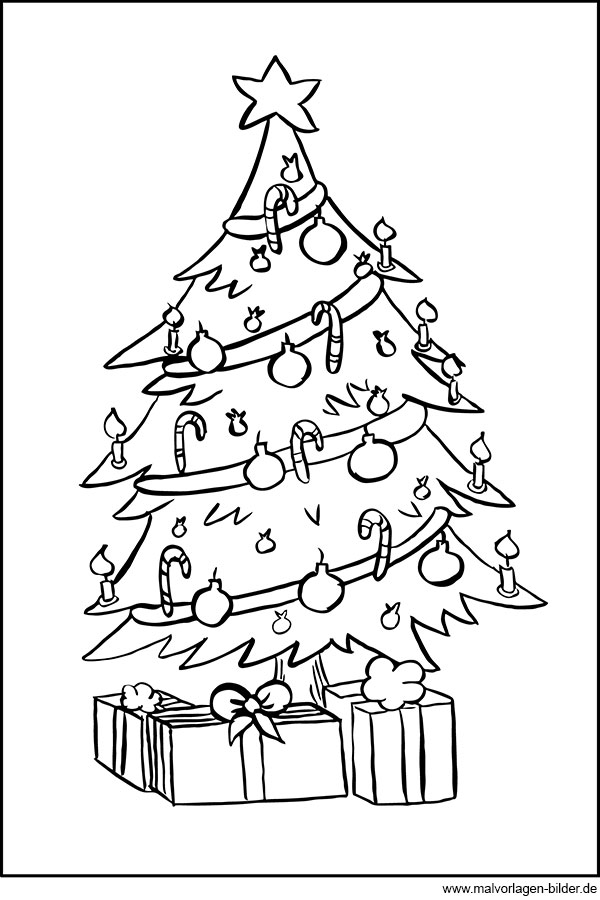 Vorlesen einer Weihnachtsgeschichte
- Marc Kerkmann – Musikalische Unterhaltung 
am Klavier
- Barkin Akgül –Weihnachtsquiz/-spiele
- Moderator Fadi Kina –Gemütliches Weihnachtsessen